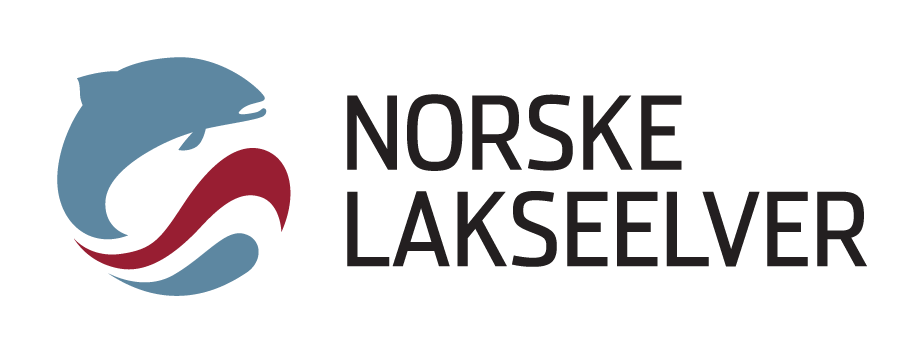 Mal for protokoll[Møtetittel][Møtested][Skriv dato][Skriv klokkeslett]Møtedeltakere: Referent: 	Mer informasjon:01/2019Godkjenning av innkalling og sakslisteVedtak: Innkalling og saksliste godkjennes02/2019Godkjenning av protokoll Vedtak: Protokoll fra møte xx.xx.2019 godkjennes